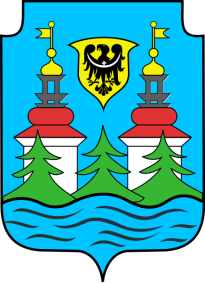 Pan/ Pani.................................................................Na podstawie art.20 pkt.1 ustawy  z dnia 8 marca 1990r. o samorządzie gminnym ( Dz.U. z 2018 r. poz.994 z późn zm)  zwołuje III  sesję rady gminy w Bojadłach na dzień 27 grudnia 2018r. o godz 15  :30Porządek obrad:Otwarcie sesjiPrzyjęcie porządku obrad.Przyjęcie protokołu z poprzedniej sesji.Sprawozdanie z działalności Rady Gminy w okresie międzysesyjnym.Sprawozdanie z działalności Urzędu Gminy w okresie międzysesyjnym.Zapytania i interpelacje radnychPodjęcie uchwały w sprawie przedmiotu działania komisji stałych Rady Gminy w BojadłachPodjęcie uchwały w sprawie  wyrażenia zgody na nieodpłatny zwrot przez Gminę Bojadła do Zasobu Skarbu Państwa nieruchomości, oznaczonej numerem 172 obręb Bełcze.Stanowisko Regionalnej Izby Obrachunkowej w Zielonej Górze o projekcie budżetu na rok 2019Autopoprawki do projektu budżetuDyskusja nad autopoprawkami.Podjęcie  uchwały budżetowej na rok 2019Podjęcie uchwały w sprawie Wieloletniej Prognozy Finansowej na lata 2019- 2032Zmiany w budżecie na rok 2018Podjęcie uchwały w sprawie zmian Wieloletniej Prognozie Finansowej na lata 2018-2032Podjęcie uchwały w sprawie zmiany w Wieloletniej Prognozie Finansowej na lata  2019-2032Zamknięcie obrad.                                                               Przewodnicząca Rady Gminy                                                                   Justyna SzopaPracodawca  obowiązany jest zwolnić radnego od pracy zawodowej w celu  umożliwienia mu brania udziału w pracach organów gminy.( art.25 ust.3  ustawy o  samorządzie gminnym  z dnia 8 marca 1990r.)